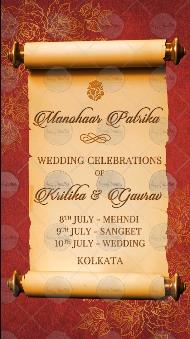 Name / Icon of God:Opening Title: Manohaar PatrikaTitle of Function: Wedding CelebrationsOfName of Groom:Name of Bride:Whose name to come first? Bride or GroomDate/Dates Range:Venue:Page 2: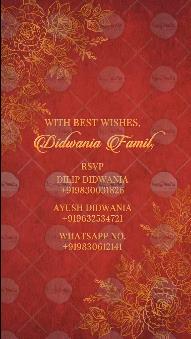 With best wishes,Names hereRSVP (Optional)